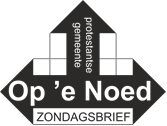 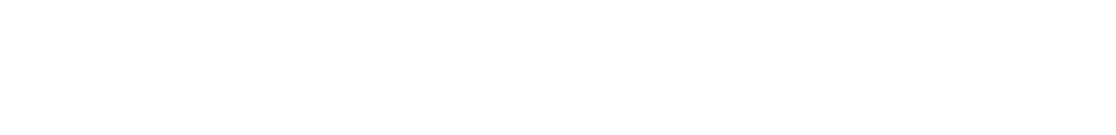 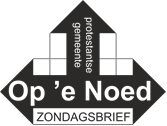 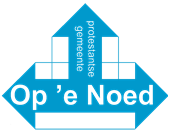 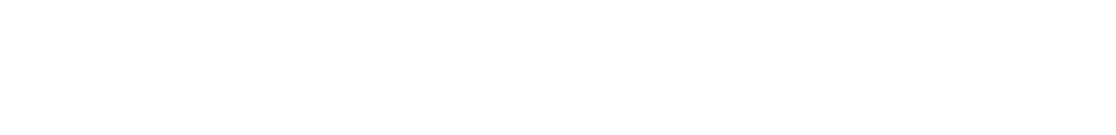 Opgenomen in het ziekenhuis;Sjoerd de Vries, De Rijlst 2a, 8521 NH St. Nicolaasga, werd opgenomen in het ziekenhuis. Naar verwachting komt hij vrijdag weer thuis. Bloemen:De bloemen gaan naar Sjoerd de Vires, de Rijlst 2a, St. Nyk, die uit het ziekenhuis is thuisgekomen. Later in de week gaan bloemen naar dhr. Dries Brinksma, It Perron 23 in St. Nyk, die ook in het ziekenhuis opgenomen is geweest.  Geen dankdagviering;Dit jaar danken we voor alle goede gaven van het land en uit de arbeid in de dienst van 8 november. Er zal dus op woensdag 4 november geen dankstond voor Gewas en Arbeid zijn. Het is niet onze bedoeling om dit nu jaarlijks zo te gaan doen, maar in dit bijzondere jaar kiezen we voor deze oplossing, om zangers en technici niet al te veel te belasten. Wij hopen dat u hier begrip voor hebt.Orde van dienst 1 november, voorganger ds. Sifra Baaijen: Lied: 8a: 1,2,3 Schriftlezing: Matteüs 22,15-22Lied: 654,1 en 5 Lied: 823 Lied: 425 Doniahiem:In de zaal van Doniahiem zal iedere zondag de dienst van Op ‘e Noed vertoond worden. Dit omdat er voorlopig geen diensten in de kapel kunnen worden gehouden. Wisseling van de wacht bij de omtinkers;In Idskenhuizen werkt een team van ‘omtinkers’ samen met de wijkouderling. Twee van hen, de dames Tine van der Goot en Antsje Koenen hebben te kennen gegeven te willen stoppen als omtinker. Zij zijn beiden verhuisd naar St. Nyk en dan wordt het moeilijker om op de hoogte te blijven. We danken hen hartelijk voor de tijd dat ze omtinker zijn geweest! Marjan de Boer-Doedel, De Greiden 3, 8523 NR Idskenhuizen neemt hun wijken over: de hele Stripedyk en het Mastersein. Marjan, van harte welkom in het omtinkers-team.  Pastoraat in coronatijd: Het aantal besmettingen in Nederland en ook in Friesland is nu dermate hoog dat de kerkenraad en pastores hebben moeten besluiten om niet meer op huisbezoek te gaan, tenzij het crisispastoraat betreft. Het risico is te groot. Wij vinden het erg jammer dat we juist in deze tijd, waarin mensen zich eenzaam kunnen voelen, niet op bezoek kunnen gaan, maar we moeten verstandig zijn. We zullen zo af en toe bellen en u mag natuurlijk ons ook bellen. Doe dat gerust. Geertje van der Meer, 058-2551135 of 06-42623575Gerda Keijzer, tel. 06 82 68 49 98Activiteiten afgelast:Alle doordeweekse activiteiten van het jaarprogramma gaan de komende weken niet door. Collectegeld;Uw giften voor de diaconie kunt u overmaken op rekeningnummer: NL 60 RABO 0334 7001 91 t.n.v. Diaconie P.G. Op ‘e Noed te Sint Nicolaasga.Met vriendelijke groet en dank namens de diaconie.Uw giften voor de kerk kunt u overmaken op rekeningnummer: NL09.RABO.0126.1595.48 t.n.v. Protestantse gemeente Op ‘e Noed. Alvast bedankt!  Ook uw gift voor de restauratie van de Sint Nykster kerkklok kunt u via de bank over maken. Dit kan op bankrekeningnummer: NL23.RABO.0124.7477.52 t.n.v. restauratiecommissie Op ‘e Noed. (Bijna) gratis gesprekskaartjes voor gezinnen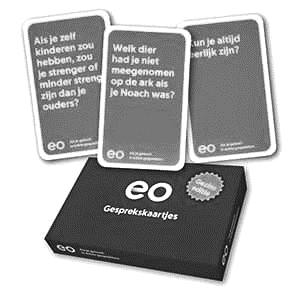 Zin in vrolijke, ontroerende en inspirerende gesprekken met je kinderen en elkaar? In deze tijd niet verkeerd, toch? Dus bestellen dat doosje met veertig vragen om op een laagdrempelige manier het gesprek aan te gaan over geloof en het leven. Geschikt voor jong en oud. Voorbeeldvragen: ‘Als je zelf kinderen zou hebben, zou je strenger of minder steng zijn dan je ouders?’ of ‘Welk die had je niet meegenomen op de ark als je Noach was’?’, of ‘Kun je altijd eerlijk zijn?Voor €1,50 (verzendkosten) zijn deze gesprekskaartjes van jou. Vraag de kaartjes nu aan! www.eo-acties.nl/steun/gesprekskaartjesWeekje vrijPastor Geertje van der Meer heeft vrij van 2 t/m 8 november, ds. Gerda Keijzer neemt waar voor haar.